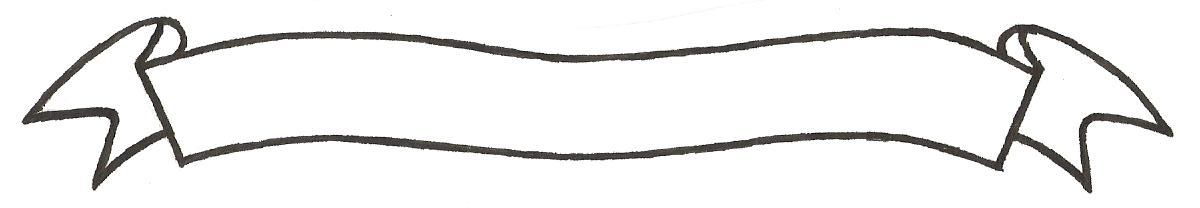 MERU UNIVERSITY OF SCIENCE AND TECHNOLOGYP.O. Box 972-60200 – Meru-Kenya. Tel: 020-2069349, 061-2309217. 064-30320 Cell phone: +254 712524293, +254 789151411 Fax: 064-30321Website: www.must.ac.ke  Email: info@must.ac.ke    University Examinations 2015/2016FOURTH YEAR, FIRST SEMESTER EXAMINATION FOR THE DEGREE BACHELOR OF COMMERCE, BFB 3414: INTRODUCTION TO PHILOSOPHY/HCOB 2503 INTRODUCTION TO PHILOSOPHYDATE: NOVEMBER 2015                                                                                          TIME: 2HOURSINSTRUCTIONS: Answer question one and any other two questionsQUESTION ONE (30 MARKS)Explain the meaning of the following terms as used in philosophy			(10 Marks)Fanaticism Appeal to reasonTeleology Divine determining Compare and contrast deductive and inductive reasoning 				(10 Marks)“Human Acts are a chain of causes and effects, that man cannot change” Critique this statement 														(10 Marks)QUESTION TWO (20 MARKS)Explain any two main differences between the two theories of knowledge		(4 Marks)“Truth is pragmatic” Discuss								(4 Marks)Explain any four aspects that distinguish one form of knowledge from the other	(12 Marks)QUESTION THREE (20 MARKS)Discuss the relationship between faith and reason					(5 Marks)According to ST. Thomas Aquinas, “Philosophy can be used to proof the existence of a supernatural being”. Evaluate this statement.						(15 Marks)QUESTION FOUR (20 MARKS)Explain how ignorance modifies responsibility in a human act				(4 Marks)Compare and contrast antecedent and subsequent passion				(4 Marks)Discuss any two types of determinism 							(12 Marks)QUESTION FIVE (20 MARKS)Briefly discus the mid-body problem							(5 Marks)Illustrate the main differences between dualistic and monistic theories in mind-body problem													 (5 Marks)Identify one dualistic theory and one monistic theory answering the mind-body problem, then  		explain the main differences between the two.						(10 Marks